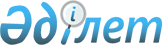 О применении структур и форматов предварительной информации о товарах, ввозимых на таможенную территорию Евразийского экономического союза железнодорожным и воздушным транспортомРекомендация Коллегии Евразийской экономической комиссии от 16 января 2017 года № 1

      Коллегия Евразийской экономической комиссии в соответствии с пунктом 11 Протокола об информационно-коммуникационных технологиях и информационном взаимодействии в рамках Евразийского экономического союза (приложение № 3 к Договору о Евразийском экономическом союзе от 29 мая 2014 года) 



      рекомендует государствам – членам Евразийского экономического союза с 1 апреля 2017 г. применять структуру и формат предварительной информации о товарах, ввозимых на таможенную территорию Евразийского экономического союза железнодорожным транспортом (приложение к Рекомендации Коллегии Евразийской экономической комиссии от 10 ноября 2015 г. № 27 «Об электронном взаимодействии при представлении предварительной информации о товарах, ввозимых на таможенную территорию Евразийского экономического союза железнодорожным транспортом»), и структуру и формат предварительной информации о товарах, ввозимых на таможенную территорию Евразийского экономического союза воздушным транспортом (приложение к Рекомендации Коллегии Евразийской экономической комиссии от 12 апреля 2016 г. № 5 «Об электронном взаимодействии при представлении предварительной информации о товарах, ввозимых на таможенную территорию Евразийского экономического союза воздушным транспортом»), с учетом изменений согласно приложению.       Председатель Коллегии

      Евразийской экономической 

      комиссии                                   Т. Саркисян

ПРИЛОЖЕНИЕ             

к Рекомендации Коллегии      

Евразийской экономической комиссии

от 16 января 2017 г. № 1     

ИЗМЕНЕНИЯ, вносимые в структуры и форматы предварительной 

информации о товарах, ввозимых на таможенную территорию 

Евразийского экономического союза железнодорожным и воздушным 

транспортом  

      1. В структуре и формате предварительной информации о товарах, ввозимых на таможенную территорию Евразийского экономического союза железнодорожным транспортом (приложение к Рекомендации Коллегии Евразийской экономической комиссии от 10 ноября 2015 г. № 27): 



      а) пункт 1 изложить в следующей редакции: 



      «1. Перечень электронных форм документов

      б) пункт 3 изложить в следующей редакции:



      «3. Предварительная информация о товарах, ввозимых на таможенную территорию Евразийского экономического союза железнодорожным транспортомПространство имен: 

urn:customs.ru:Information:CustomsDocuments:PIRWInformationCU:5.12.0      Префикс пространства имен: 

      PIRWCU Версия: 

      5.12.0.0 Импортируемые пространства имен: 

      cat_ru: urn:customs.ru:CommonAggregateTypes:5.10.0 

      clt_ru: urn:customs.ru:CommonLeafTypes:5.10.0 

      catESAD_cu:

      urn:customs.ru:CUESADCommonAggregateTypesCust:5.12.0

      cltESAD_cu: urn:customs.ru:CUESADCommonLeafTypes:5.12.0 

      CategoryCust: urn:customs.ru:Categories:3.0.0». 

      2. В структуре и формате предварительной информации о товарах, ввозимых на таможенную территорию Евразийского экономического союза воздушным транспортом (приложение к Рекомендации Коллегии Евразийской экономической комиссии от 12 апреля 2016 г. № 5): 



      а) пункт 1 изложить в следующей редакции: 



      «1. Перечень электронных форм документов 

      б) пункт 3 изложить в следующей редакции:



      «3. Предварительная информация о товарах, ввозимых на таможенную территорию Евразийского экономического союза воздушным транспортом Пространство имен: 

urn:customs.ru:Information:CustomsDocuments:PIAirInformationCU:5.12.0      Префикс пространства имен: 

      piaВерсия: 

      5.12.0.0 Импортируемые пространства имен: 

      CategoryCust: urn:customs.ru:Categories:3.0.0 

      clt_ru: urn:customs.ru:CommonLeafTypes:5.10.0 

      cat_ru: urn:customs.ru:CommonAggregateTypes:5.10.0 

      cltESAD_cu: urn:customs.ru:CUESADCommonLeafTypes:5.12.0 

      catESAD_cu:

      urn:customs.ru:CUESADCommonAggregateTypesCust:5.12.0». 
					© 2012. РГП на ПХВ «Институт законодательства и правовой информации Республики Казахстан» Министерства юстиции Республики Казахстан
				Код документаНазвание документаXML-документПространство имен1006209EПредварительная информация о товарах, ввозимых на таможенную территорию Евразийского экономического союза железнодорожным транспортом PIRWInformationCU urn:customs.ru:Information:CustomsDocuments:PIRWInformationCU:5.12.0»; Код документаНазвание документаXML-документПространство имен3006801EПредварительная информация о товарах, ввозимых на таможенную территорию Евразийского экономического союза воздушным транспортомPIAirInformationCUurn:customs.ru:Information:CustomsDocuments:PIAirInformationCU:5.12.0»;